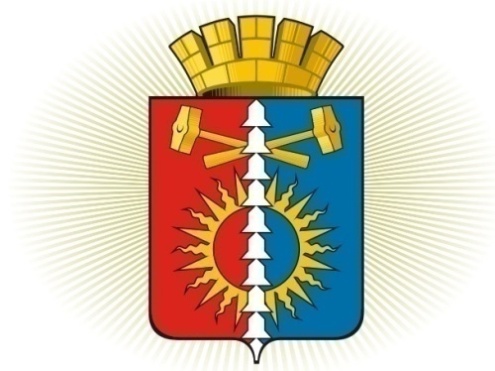 ДУМА ГОРОДСКОГО ОКРУГА ВЕРХНИЙ ТАГИЛСЕДЬМОЙ СОЗЫВ РЕШЕНИЕседьмое заседание17.03.2022 г. №7/3 город Верхний Тагил  О внесении изменений в Должности муниципальной службы городского округа Верхний Тагил, утвержденные решением Думы городского округа Верхний Тагил от 19.08.2021г. № 59/5 «Об установлении должностей муниципальной службы городского округа Верхний Тагил»В соответствии с Федеральным законом от 2 марта 2007 года № 25-ФЗ «О муниципальной службе в Российской Федерации», Законом Свердловской области от 14.06.2005 № 49-ОЗ «О Реестре должностей муниципальной службы, учреждаемых в органах местного самоуправления муниципальных образований, расположенных на территории Свердловской области, и в муниципальных органах, не входящих в структуру органов местного самоуправления этих муниципальных образований», рассмотрев экспертное заключение от 27 октября 2021 года № 851-ЭЗ по результатам правовой экспертизы Решения Думы городского округа Верхний Тагил от 19.08.2021г. № 59/5 «Об установлении должностей муниципальной службы городского округа Верхний Тагил», руководствуясь Уставом городского округа Верхний Тагил, Дума городского округа Верхний ТагилР Е Ш И Л А:1. Внести в Должности муниципальной службы городского округа Верхний Тагил, утвержденные решением Думы городского округа Верхний Тагил от 19.08.2021г. № 59/5 «Об установлении должностей муниципальной службы городского округа Верхний Тагил»изменения, изложив их в новой редакции (прилагается).2. Настоящее решение вступает в силу с момента опубликования.3. Опубликовать настоящее Решение в газете «Местные ведомости» и разместить на официальном сайте городского округа Верхний Тагил (www.go-vtagil.ru) и официальном сайте Думы городского округа Верхний Тагил (www.duma-vtagil.ru). Приложение кРешению Думыгородского округа Верхний Тагилот 17.03. 2022 г. № 7/3ДОЛЖНОСТИМУНИЦИПАЛЬНОЙ СЛУЖБЫ ГОРОДСКОГО ОКРУГА ВЕРХНИЙ ТАГИЛПараграф 1. Должности муниципальной службы, учреждаемые для обеспечения исполнения полномочий Думы городского округа Верхний Тагил, относящиеся к старшим должностям:1) ведущий специалист.Параграф 2. Должности муниципальной службы, учреждаемые для обеспечения исполнения полномочий Контрольного органа - Счетной палаты городского округа Верхний Тагил, относящиеся к ведущим должностям:1)инспектор.Параграф 3. Должности муниципальной службы, учреждаемые для обеспечения исполнения полномочий Администрации городского округа Верхний Тагил, функционального итерриториальных органов Администрации городского округа Верхний Тагил:1. Должности муниципальной службы, учреждаемые для обеспечения исполнения полномочий Администрации городского округа Верхний Тагил, относящиеся к высшим должностям:1) заместитель Главы городского округа Верхний Тагил по социальным вопросам;2) заместитель Главы городского округа Верхний Тагил по жилищно-коммунальному и городскому хозяйству;2. Должности муниципальной службы, учреждаемые для обеспечения исполнения полномочий Администрации городского округа Верхний Тагил и функциональногоорганаАдминистрации городского округа Верхний Тагил, относящиеся к главным должностям:1) начальник отдела;3. Должности муниципальной службы, учреждаемые для обеспечения исполнения полномочий Администрации городского округа Верхний Тагил и функциональногооргана Администрации городского округа Верхний Тагил,относящиеся к старшим должностям:1)главный специалист;2)ведущий специалист по гражданской обороне и чрезвычайным ситуациям, мобилизационной работе;3)ведущий специалист по информационным технологиям;4) ведущий специалист.4. Должности муниципальной службы, учреждаемые для обеспечения исполнения полномочий Администрации городского округа Верхний Тагил и функциональногооргана Администрации городского округа Верхний Тагил,относящиеся к младшим должностям:1) специалист первой категории.5. Должности муниципальной службы, учреждаемыедля обеспечения исполнения полномочий Администрации городского округа Верхний Тагилв территориальных органах Администрации городского округа Верхний Тагил:5.1.относящиеся к главным должностям:1) заведующий.5.2. относящиеся к младшим должностям:1) специалист 2 категории.Председатель Думыгородского округа Верхний Тагил ___________Е.А. НехайГлава  городского округаВерхний Тагил                                             ___________В.Г. Кириченко